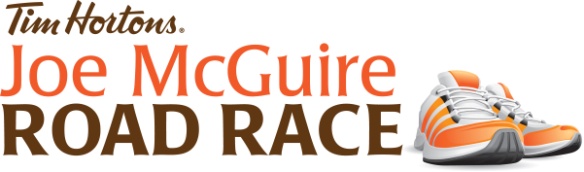 PRE-RACE NOTES:Bibs and Chip Pick-up	7:00-8:00amAll participants are asked to pick up their bib and chip at the Fire Station/Town Hall at 824 Main Street.  This is the same location as the race start.Parking				 Area located behind the Town HallWashrooms			Located in the Fire Station and Town HallRACE NOTES:Race Start	8:30amRace Route for 5K Run/Walk	Start at the Fire Station on Main St; proceed up Main to the Grafton Bridge; turn right onto the bridge; turn right off of the bridge; travel down Route 105 to the turn-around markers for the 5K; proceed back to the finish line at the old Irving parking lot, which will be a marked area.Race Route for 10K Run	Start at the Fire Station on Main St; proceed up Main to the Grafton Bridge; turn right onto the bridge; turn right off of the bridge; travel down Route 105 to the turn-around markers for the 10K; proceed back to the finish line at the old Irving parking lot, which will be a marked area.5K Walk	A reminder that all participants that have registered in the 5K Walk Division are not permitted to Run.POST-RACE NOTES:	Refreshments 			Tim Hortons coffee, snacks and fruit are available.Awards 	Presentation of awards will take place at the finish line following the race.  Shuttle				Available to take participants back to the Fire Station/Town HallShowers			Available at the AYR Motor Centre at 105 Connell Park Road.Keep up to date on our Facebook events page: AYR Motor Centre